中國文化大學碩士班學位審定表一、院系所組：商學院  國際企業管理學系 碩士班 二、授予學位：商學碩士三、適用年度：110學年度起入學新生適用(109學年度(含)以前入學生得選擇適用)(109年11月10日校課程委員會&109年12月2日校教務會議通過)四、最低畢業學分數：36學分五、承認他所(含國內、外)學分數：9學分 六、必修科目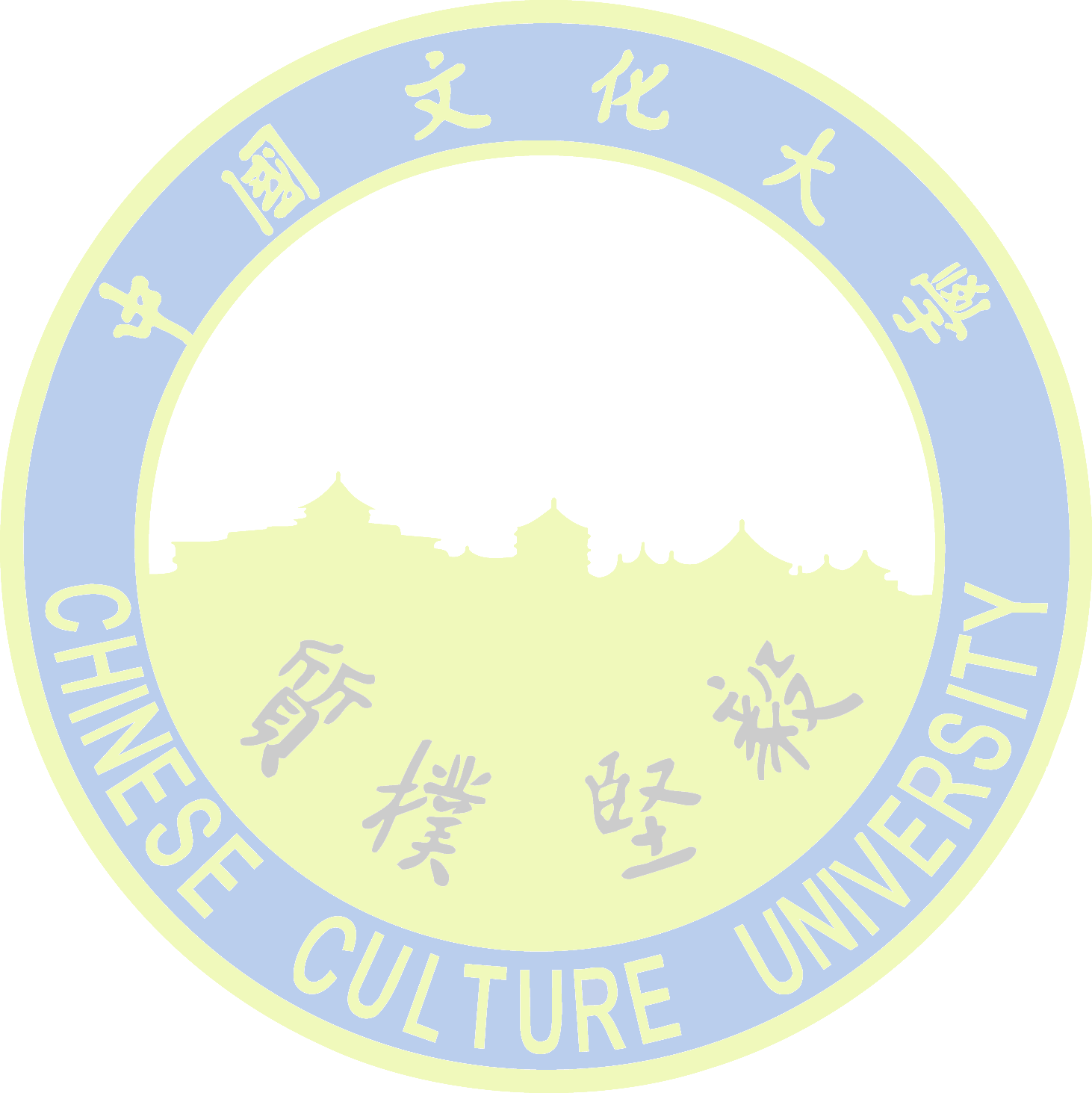 七、基礎學科（以同等學力資格或非相關學系畢業之錄取者，入學後須補修底下之基礎學科）八、申請學位論文考試規定1. 依本校「博碩士班學位論文考試辦法」辦理。	2. 其他規定：(1)需修習通過本所之必選修科目【企業研究方法】、【應用多變量分析】。(2)須達 TOEIC640 分以上、托福 520 分以上、托福 IBT 68 分以上或其他相對檢定成績之英檢標準，或以修課抵免。具備以下條件者，得申請抵免此一規定: A.所屬國籍之官方語言為英語者。 B.大學部或碩士班在英語系國家獲得學位者。(3)研撰論文計畫須通過「研究專題研討」之審查，經委員認可，始可申請學位論文口試。(4)在學期間於研討會發表一篇文章。(5)在學期間獲得至少1張專業證照。(6)完成學術倫理教育課程且測驗成績達及格標準。九、備註 中國文化大學碩士班學位審定表一、院系所組：商學院  國際企業管理學系 碩士班 二、授予學位：商學碩士三、適用年度：108學年度起入學新生適用(107學年度(含)以前入學生得選擇適用)(108.5.8校課程 & 5.15教務會議通過)四、最低畢業學分數：36學分五、承認他所(含國內、外)學分數：9學分 六、必修科目七、基礎學科（以同等學力資格或非相關學系畢業之錄取者，入學後須補修底下之基礎學科）八、申請學位論文考試規定1. 依本校「博碩士班學位論文考試辦法」辦理。	2. 其他規定：(1)需修習通過本所之必選修科目【企業研究方法】、【應用多變量分析】。(2)須達TOEIC640分以上、托福520分以上或其他相對檢定成績之英檢標準，或以修課抵免。(3)研撰論文計畫須通過「研究專題研討」之審查，經委員認可，始可申請學位論文口試。(4)在學期間於研討會發表一篇文章。(5)在學期間獲得至少1張專業證照。(6)完成學術倫理教育課程且測驗成績達及格標準。九、備註 中國文化大學碩士班學位審定表一、院系所組：商學院  國際企業管理學系 碩士班 二、授予學位：商學碩士三、適用年度：107學年度入學新生適用，106學年度(含)以前入學者得選擇【107.5.16(106.2)教務會議通過】四、最低畢業學分數：36學分五、承認他所(含國內、外)學分數：9學分 六、必修科目七、基礎學科（以同等學力資格或非相關學系畢業之錄取者，入學後須補修底下之基礎學科）八、申請學位論文考試規定1. 依本校「博碩士班學位論文考試辦法」辦理。	2. 其他規定：(1)需修習通過本所之必選修科目【企業研究方法】、【應用多變量分析】、【服務業綜觀與發展趨勢】。(2)須達TOEIC640分以上、托福520分以上或其他相對檢定成績之英檢標準，或以修課抵免。(3)研撰論文計畫須通過「研究專題研討」之審查，經委員認可，始可申請學位論文口試。 (4)在學期間於研討會發表一篇文章。(5)在學期間獲得至少1張專業證照。(6)完成學術倫理教育課程且測驗成績達及格標準。九、備註:無中國文化大學碩士班學位審定表一、院系所組：商學院  國際企業管理學系 碩士班 二、授予學位：商學碩士三、適用年度：106學年度入學新生適用(106.5.17教務會議通過)四、最低畢業學分數：36學分五、承認他所(含國內、外)學分數：9學分 六、必修科目七、基礎學科（以同等學力資格或非相關學系畢業之錄取者，入學後須補修底下之基礎學科）八、申請學位論文考試規定1. 依本校「博碩士班學位論文考試辦法」辦理。2. 其他規定：(1)需修習通過本所之必選修科目【企業研究方法】、【應用多變量分析】。(2)須達TOEIC640分以上、托福520分以上或其他相對檢定成績之英檢標準，方可申請畢業。九、備註:無 中國文化大學碩士班學位審定表一、院系所組：商學院  國際企業管理學系 碩士班 二、授予學位：商學碩士三、適用年度：105學年度入學新生適用(105.5.18 104學年度第2學期教務會議通過)四、最低畢業學分數：36學分五、承認他所(含國內、外)學分數：9學分 六、必修科目七、基礎學科（以同等學力資格或非相關學系畢業之錄取者，入學後須補修底下之基礎學科）八、申請學位論文考試規定1. 依本校「博碩士班學位論文考試辦法」辦理。2. 其他規定：(1)需修習通過本所之必選修科目【企業研究方法】、【應用多變量分析】、【國際企業危機管理研討】。(2)須達TOEIC640分以上、托福520分以上或其他相對檢定成績之英檢標準，方可申請畢業。九、備註:無   中國文化大學碩士班學位審定表一、院系所組：商學院  國際企業管理學系 碩士班 二、授予學位：商學碩士三、適用年度：104學年度入學新生適用(103.11.19  103學年度第1學期教務會議通過)四、最低畢業學分數：36學分五、承認他所(含國內、外)學分數：9學分 六、必修科目七、基礎學科（以同等學力資格或非相關學系畢業之錄取者，入學後須補修底下之基礎學科）八、申請學位論文考試規定1. 依本校「博碩士班學位論文考試辦法」辦理。2. 其他規定：(1)需修習通過本所之必選修科目【企業研究方法】及【應用多變量分析】。(2)須達TOEIC640分以上、托福520分以上或其他相對檢定成績之英檢標準，方可申請畢業。九、備註:無   中國文化大學碩士班學位審定表一、院系所組：商學院  國際企業管理學系 碩士班 二、授予學位：商學碩士三、適用年度：103學年度入學新生適用。103.5.21  102學年度第2學期教務會議通過四、最低畢業學分數：36學分五、承認他所(含國內、外)學分數：9學分 六、必修科目七、基礎學科（以同等學力資格或非相關學系畢業之錄取者，入學後須補修底下之基礎學科）八、申請學位論文考試規定1. 依本校「博碩士班學位論文考試辦法」辦理。2. 其他規定：(1)需修習通過本所之必選修科目【研究方法】。(2)須達TOEIC640分以上、托福520分以上或其他相對檢定成績之英檢標準，方可申請畢業。九、備註:無科目代碼科目名稱學分數時數備註E632碩:國際企業管理33院共同必修F878經營倫理研討22院共同必修0448國際企業經營策略330646國際行銷管理330648國際財務管理334892作業管理33i013組織領導與激勵33合計 2020科目名稱學分數時數備註1統計與數量方法33統計與數量方法得以相關科目抵免2管理經濟33管理經濟得以相關科目抵免3管理會計33管理會計得以相關科目抵免合計 99科目代碼科目名稱學分數時數備註0801英文04學生達以下條件者，得免修:1.所屬國籍之官方語言為英語者。2.大學部或碩士班在英語系國家獲得學位
者。3.達多益640分、托福IBT 68分以上或其他
相對檢定成績之英檢標準。E632碩:國際企業管理33院共同必修F878經營倫理研討22院共同必修0448國際企業經營策略330646國際行銷管理330648國際財務管理334892作業管理33i013組織領導與激勵33合計 2024科目名稱學分數時數備註1統計與數量方法33統計與數量方法得以相關科目抵免2管理經濟33管理經濟得以相關科目抵免3管理會計33管理會計得以相關科目抵免合計 99科目代碼科目名稱學分數時數備註0801英文04學生達以下條件者，得免修:1.所屬國籍之官方語言為英語者。2.大學部或碩士班在英語系國家獲得學位者。3.達多益640分、托福IBT 68分以上或其他相對檢定成績之英檢標準。E632碩:國際企業管理33院共同必修0448國際企業經營策略330646國際行銷管理330648國際財務管理334892作業管理33F878經營倫理研討22院共同必修i013組織領導與激勵33合計 2024科目名稱學分數時數備註1統計與數量方法33統計與數量方法得以相關科目抵免2管理經濟33管理經濟得以相關科目抵免3管理會計33管理會計得以相關科目抵免合計 99科目代碼科目名稱學分數時數備註0801英文04學生達以下條件者，得免修:1.所屬國籍之官方語言為英語者。2.大學部或碩士班在英語系國家獲得學位者。3.達多益640分、托福IBT 68分以上或其他相對檢定成績之英檢標準。E632碩:國際企業管理33院共同必修0448國際企業經營策略330646國際行銷管理330648國際財務管理334892作業管理33F878經營倫理研討22院共同必修i013組織領導與激勵33合計 2024科目名稱學分數時數備註1統計與數量方法33統計與數量方法得以相關科目抵免2管理經濟33管理經濟得以相關科目抵免3管理會計33管理會計得以相關科目抵免合計 99科目代碼科目名稱學分數時數備註0801英文04學生達以下條件者，得免修:1.所屬國籍之官方語言為英語者。2.大學部或碩士班在英語系國家獲得學位者。3.達多益640分、托福IBT 68分以上或其他相對檢定成績之英檢標準。i013組織領導與激勵33E632碩:國際企業管理33院共同必修0448國際企業經營策略330646國際行銷管理330648國際財務管理334892作業管理33F878經營倫理研討22院共同必修合計 2024科目名稱學分數時數備註1統計與數量方法33統計與數量方法得以相關科目抵免2管理經濟33管理經濟得以相關科目抵免3管理會計33管理會計得以相關科目抵免合計 99科目代碼科目名稱學分數時數備註0801英文04學生達以下條件者，得免修:1.所屬國籍之官方語言為英語者。2.大學部或碩士班在英語系國家獲得學位者。3.達多益640分、托福IBT 68分以上或其他相對檢定成績之英檢標準。i013組織領導與激勵33E632碩:國際企業管理33院共同必修0448國際企業經營策略330646國際行銷管理330648國際財務管理334892作業管理33F878經營倫理研討22院共同必修合計 2024科目名稱學分數時數備註1統計與數量方法33統計與數量方法得以相關科目抵免2管理經濟33管理經濟得以相關科目抵免3管理會計33管理會計得以相關科目抵免合計 99科目代碼科目名稱學分數時數備註0801英文04學生達以下條件者，得免修:1.所屬國籍之官方語言為英語者。2.大學部或碩士班在英語系國家獲得學位者。3.達多益640分、托福IBT 68分以上或其他相對檢定成績之英檢標準。i011管理經濟227522管理會計22i012 統計與數量方法22i013組織領導與激勵22E632碩:國際企業管理33院共同必修0448國際企業經營策略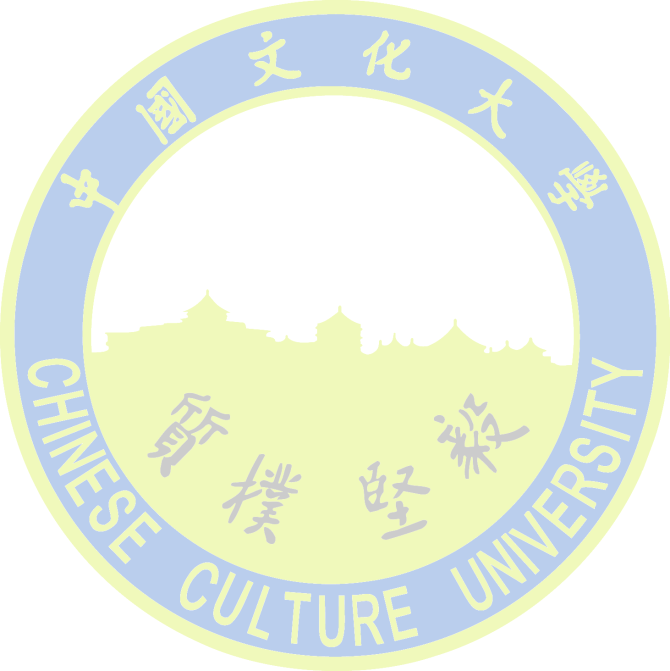 220646國際行銷管理220648國際財務管理224892作業管理22F878經營倫理研討22院共同必修合計 2125科目名稱學分數時數備註1企業管理33企業管理得以管理學及其相關科目抵免2統計學33統計學得以相關科目抵免合計 